Клуб опекунских семей «Синтон»: встреча 2«Воспитание детей в замещающей семье: способы решения конфликтов»14 декабря 2019 года на базе государственного учреждения культуры «Мозырская центральная библиотечная система» городская библиотека  имени В.З. Хоружей   ГУК «Мозырская центральная библиотечная система» состоялось второе заседание клуба опекунских семей «Синтон» на тему: «Воспитание детей в замещающей семье: способы решения конфликтов». Местовской Светланой Ивановной, библиотекарем, была осуществлена обзорная экскурсия. Родительской общественности были представлены имеющиеся в библиотеке книги о воспитании детей, возрастных особенностях, способах налаживания эффективного взаимодействия с несовершеннолетними.Заседание клуба началось с обсуждения актуальных планов на ближайшее будущее,  был предоставлен план работы в рамках акции «Чудесный Новый год». В ходе живого обсуждения замещающие родители были ознакомлены с основными моделями поведения в конфликте, способами их решения и предотвращения. Погрузиться в проблему конфликта, прочувствовать его положительные и негативные последствия участникам помогла притча «Вызов», суть которой в высказывании: личность остается пустой, если в ее жизни нет конфликтов, она ничему не учится, а замирает в своем развитии. Не секрет, что большинство семейных конфликтов происходит из-за отсутствия навыков самоконтроля, из-за усталости и выгорания замещающих родителей. Не случайно ходе заседания клуба были использованы упражнения на снятие мышечных зажимов, стресса, направленные на релаксацию и выплеск эмоций.В конце занятия замещающим родителям было предложено вылепить свои конфликты из кинетического песка, а затем преобразовать получившуюся фигуру в  другую, символизирующую полученный в конфликте опыт.Щелкова М.А., руководитель клуба опекунских семей                 «Синтон», педагог-психолог МРСПЦ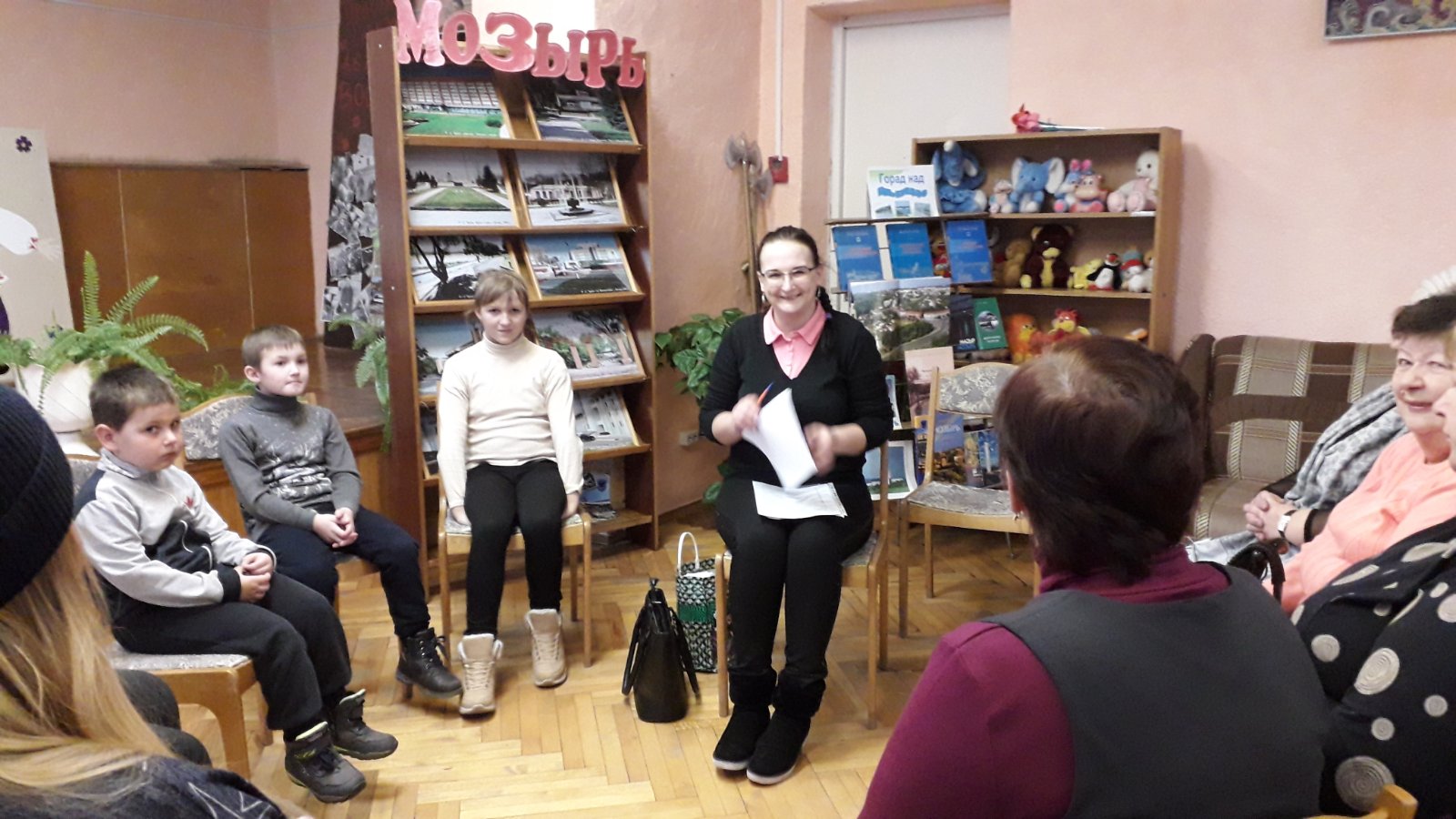 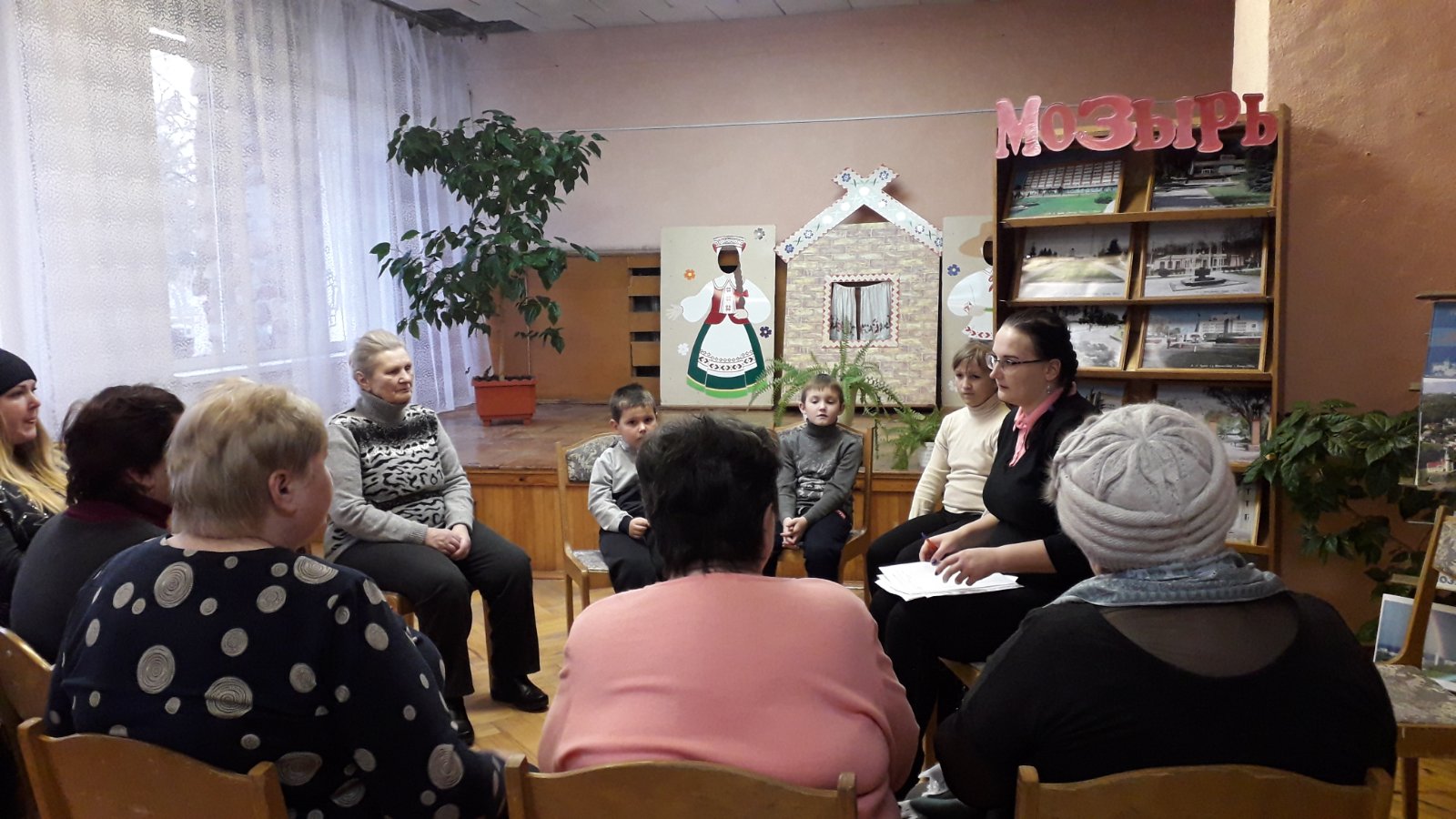 